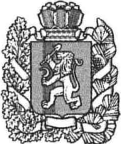 АДМИНИСТРАЦИЯ БОГУЧАНСКОГО  РАЙОНАП О С Т А Н О В Л Е Н И Е29.04.2020        		   с. Богучаны   	           	 № 457-пО внесении изменений в муниципальную программу Богучанского района «Молодежь Приангарья», утвержденную Постановлением  администрации Богучанского района  от 01.11.2013 № 1398-пВ соответствии со статьей 179 Бюджетного кодекса Российской Федерации, постановлением Правительства РФ от 14 февраля 2017 года № 181 «О Единой государственной информационной системе социального обеспечения», постановлением администрации Богучанского района от 17.07.2013  № 849-п «Об утверждении Порядка принятия решений о разработке муниципальных программ Богучанского района, их формировании и реализации», статьями  7,8,47  Устава Богучанского района,   ПОСТАНОВЛЯЮ:	1. Внести в постановление администрации Богучанского района  от 01.11.2013 № 1398-п «Об утверждении муниципальной программы «Молодежь Приангарья» следующие изменения:	1.1. В разделе 1 Паспорта муниципальной программы «Молодежь Приангарья», строку «Информация по ресурсному обеспечению муниципальной программы», изложить в новой редакции:	1.2. В приложении 5 к муниципальной программе «Молодежь Приангарья»  подпрограмма 1 «Вовлечение молодежи Богучанского района в социальную практику», в паспорте подпрограммы  раздел «Объемы и источники финансирования подпрограммы на период действия подпрограммы с указанием на источники финансирования по годам реализации подпрограммы» изложить в следующей редакции:  	1.3. В приложении 6 к муниципальной программе «Молодежь Приангарья»  подпрограмма 2 «Патриотическое воспитание молодежи Богучанского района», в паспорте подпрограммы  раздел «Объемы и источники финансирования подпрограммы на период действия подпрограммы с указанием на источники финансирования по годам реализации подпрограммы» изложить в следующей редакции:  	1.4. В приложении 7 к муниципальной программе «Молодежь Приангарья»  подпрограмма 3 «Обеспечение жильем молодых семей в Богучанском районе», в паспорте подпрограммы  раздел «Объемы и источники финансирования подпрограммы на период действия подпрограммы с указанием на источники финансирования по годам реализации подпрограммы» изложить в следующей редакции:  	1.5. Приложение № 2 к муниципальной программе «Молодежь Приангарья» изложить в новой редакции, приложение № 1 к настоящему постановлению.	1.6. Приложение № 3 к муниципальной программе «Молодежь Приангарья» изложить в новой редакции, приложение № 2 к настоящему постановлению. 	1.7. Приложение № 2 к подпрограмме 2 «Вовлечение молодежи Богучанского района в социальную практику» в рамках муниципальной программы  «Молодежь Приангарья» изложить в новой редакции, приложение № 3  к настоящему постановлению.	1.8. Приложение № 2 к подпрограмме «Патриотическое воспитание молодежи Богучанского района» в рамках муниципальной программы  «Молодежь Приангарья» изложить в новой редакции, приложение № 4 к настоящему постановлению.	1.9. Приложение № 2 к подпрограмме «Обеспечение жильем молодых семей в Богучанском районе» в рамках муниципальной программы  «Молодежь Приангарья» изложить в новой редакции, приложение № 5 к настоящему постановлению.	2. Контроль за исполнением настоящего постановления на заместителя Главы  Богучанского района по экономике и планированию Н.В. Илиндееву.	3. Постановление  вступает в  силу  со дня,  следующего за днем  опубликования в Официальном вестнике Богучанского района.И.о. Главы Богучанского района				В.Р. Саар			Приложение № 2 к постановлению №457-п от  «29»_апреля_2020 г.			Приложение № 3 к муниципальной программе «Молодежь Приангарья»Ресурсное обеспечение и прогнозная оценка расходов на реализацию целей муниципальной программы Богучанского района  с учетом источников финансирования, в том числе по уровням бюджетной системыИнформация по ресурсному обеспечению муниципальной программыОбъем бюджетных ассигнований на реализацию мероприятий   Программы   составляет   всего  132 154 773,08  рублей, в том числе: средства федерального бюджета – 7 475 657,05 рублей, средства краевого бюджета – 26 772 232,59  рублей, средства районного бюджета – 97 906 883,44  рублей, из них по годам:в 2014 году всего 9 521 369,68  рублей, в том числе: средства федерального бюджета –387 150,84  рублей, средства краевого бюджета – 2038202,24 рублей, средства районного бюджета – 7 096 016,60 рублей;в  2015 году всего 10 614 591,13  рублей, в том числе: средства федерального бюджета – 475 811,28  рублей, средства краевого бюджета – 2 207 530,08 рублей, средства районного бюджета – 7 931 249,77  рублей;      в  2016 году всего 11 769 407,52  рублей, в том числе: средства федерального бюджета – 1 243 112,93  средства краевого бюджета – 3 368 155,07 рублей, средства районного бюджета – 7 158 139,52 рублей;в  2017 году всего 15 652 707,00  рублей, в том числе: средства федерального бюджета – 1 453 648,23  средства краевого бюджета – 4 269 752,77 рублей, средства районного бюджета – 9 929 306,00 рублей;в  2018 году всего 18 934 218,99  рублей, в том числе:  средства федерального бюджета – 1 895 447,01 рублей, средства краевого бюджета – 4 833 559,99 рублей, средства районного бюджета – 11 496 993,0 рублей;в  2019 году всего 15 747 664,03  рублей, в том числе: средства федерального бюджета – 668 714,49  средства краевого бюджета – 2 303 453,99 рублей, средства районного бюджета – 12 775 495,55 рублей;в  2020 году всего 17 206 976,20  рублей, в том числе: средства федерального бюджета – 429 235,62 рублей;  средства краевого бюджета – 2 460 259,58 рублей, средства районного бюджета –14 317 481,00 рублей;в  2021 году всего 16 717 647,25  рублей, в том числе: средства федерального бюджета – 472 182,35 рублей;  средства краевого бюджета – 2 644 363,90, средства районного бюджета –13 601 101,00 рублей;в  2022 году всего 16 698 410,27  рублей, в том числе: средства федерального бюджета – 450 354,30 рублей;  средства краевого бюджета – 2 646 954,97 рублей, средства районного бюджета –13 601 101,00 рублей.Объемы и источники финансирования подпрограммы на период действия подпрограммы с указанием на источники финансирования по годам реализации подпрограммыОбщий объем финансирования за счет средств районного бюджета на период реализации подпрограммы 2019-2022 гг – 12 163 043,85 руб.2019 год –2 710 503,85  рублей;2020 год –3 615 100,00  рублей;2021 год – 2 918 720,00  рублей.2022 год – 2 918 720,00  рублей.Объемы и источники финансирования подпрограммы на период действия подпрограммы с указанием на источники финансирования по годам реализации подпрограммы      Общий объем финансирования на реализацию мероприятий Подпрограммы на период 2019-2022 составляет всего 1 159 974,69 рублей, в том числе за счет средств краевого бюджета – 75 675,68 рублей, средства районного  бюджета –  1 084 299,01  рублей, из них по годам:в 2019 году всего 389 974,69  рублей, в том числе: средства краевого бюджета – 75 675,68,00 рублей, средства районного бюджета – 314 299,01  рублей;в 2020 году всего 270 000,00  рублей, в том числе: средства районного бюджета – 270 000,00  рублей;в 2021 году всего 250 000,00  рублей, в том числе: средства районного бюджета – 250 000,00  рублейв 2022 году всего 250 000,00  рублей, в том числе: средства районного бюджета – 250 000,00  рублей.Объемы и источники финансирования подпрограммы на период действия подпрограммы с указанием на источники финансирования по годам реализации подпрограммы      Общий объем финансирования подпрограммы за счет федерального, краевого и районного бюджетов 2019-2022 гг. составляет всего 13 342 643,52 рублей, в том числе за счет средств федерального бюджета – 2 020 486,76 рублей; за счет средств краевого бюджета – 5 822 156,76 рублей; за счет средств районного бюджета – 5 500 000,00 рублей; в том числе по годам:         в 2019 году – 2 834 092,80 рублей, в том числе:668 714,49 рублей – средства федерального бюджета,1 165 378,31 рублей –  средства краевого бюджета,1 000 000,00  рублей – средства районного бюджета        в 2020 году – 3 357 895,20 рублей, в том числе:429 235,62 рублей – средства федерального бюджета,1 428 659,58 рублей –  средства краевого бюджета,1 500 000,00  рублей – средства районного бюджета,        в 2021 году – 3 584 946,25 рублей, в том числе:472 182,35 рублей – средства федерального бюджета,1 612 763,90 рублей –  средства краевого бюджета,1 500 000,00 рублей – средства районного бюджета;         в 2022 году – 3 565 709,27 рублей, в том числе:450 354,30 рублей – средства федерального бюджета,1 615 354,97 рублей –  средства краевого бюджета,1 500 000,00 рублей – средства районного бюджета.Приложение № 1 к постановлению №457-п от  «29» апреля 2020 г.Приложение № 2 к муниципальной программе "Молодежь Приангарья"Распределение планируемых расходов за счет средств районного бюджета по мероприятиям и подпрограммам муниципальной программыСтатус (муниципальная программа, подпрограмма) Наименование муниципальной программы, подпрограммы наименование главного распорядителя бюджетных средств     (далее - ГРБС)ГРБСРасходы по годам (рублей)Расходы по годам (рублей)Расходы по годам (рублей)Расходы по годам (рублей)Расходы по годам (рублей)Статус (муниципальная программа, подпрограмма) Наименование муниципальной программы, подпрограммы наименование главного распорядителя бюджетных средств     (далее - ГРБС)ГРБСтекущий финансовый годочередной финансовый годпервый год планового периодавторой год планового периодаИтого на   периодСтатус (муниципальная программа, подпрограмма) Наименование муниципальной программы, подпрограммы наименование главного распорядителя бюджетных средств     (далее - ГРБС)ГРБСтекущий финансовый годочередной финансовый годпервый год планового периодавторой год планового периодаИтого на   периодСтатус (муниципальная программа, подпрограмма) Наименование муниципальной программы, подпрограммы наименование главного распорядителя бюджетных средств     (далее - ГРБС)ГРБС20192020202120222019-2022Муниципальная программа «Молодежь Приангарья» всего расходные обязательства по программех15747664,0317206976,2016717647,2516698410,27             66 370 697,75   Муниципальная программа «Молодежь Приангарья» в том числе по ГРБС:Муниципальная программа «Молодежь Приангарья» Муниципальное казенное учреждение «Управление культуры, физической культуры, спорта и молодежной политики Богучанского района»85610769807,3811349081,0010632701,0010632701,0043384290,38Муниципальная программа «Молодежь Приангарья» Финансовое управление администрации Богучанского района8902143763,852500000,002500000,002500000,009643763,85Муниципальная программа «Молодежь Приангарья» Управление муниципальной собственностью Богучанского района8632834092,803357895,203584946,253565709,2713342643,521Подпрограмма 1«Вовлечение молодежи Богучанского района в социальную практику» всего расходные обязательства по подпрограмме:х2710503,853615100,002918720,002918720,0012163043,851Подпрограмма 1«Вовлечение молодежи Богучанского района в социальную практику» в том числе по ГРБС: 1Подпрограмма 1«Вовлечение молодежи Богучанского района в социальную практику» Муниципальное казенное учреждение «Управление культуры, физической культуры, спорта и молодежной политики Богучанского района»856566740,001115100,00418720,00418720,00             2 519 280,00   1Подпрограмма 1«Вовлечение молодежи Богучанского района в социальную практику» Финансовое управление администрации Богучанского района8902 143 763,85 2 500 000,00 2 500 000,00 2 500 000,00              9 643 763,85   2Подпрограмма 2«Патриотическое воспитание молодежи Богучанского района» всего расходные обязательства по подпрограмме:х389 974,69 270 000,00 250 000,00 250 000,00              1 159 974,69   2Подпрограмма 2«Патриотическое воспитание молодежи Богучанского района» в том числе по ГРБС: 2Подпрограмма 2«Патриотическое воспитание молодежи Богучанского района» Муниципальное казенное учреждение «Управление культуры, физической культуры, спорта и молодежной политики Богучанского района»856389 974,69 270 000,00 250 000,00 250 000,00              1 159 974,69   3Подпрограмма 3«Обеспечение жильем молодых семей в Богучанском районе» всего расходные обязательства по подпрогамме:х2834092,803357895,203584946,253565709,27           13 342 643,52   3Подпрограмма 3«Обеспечение жильем молодых семей в Богучанском районе» в том числе по ГРБС: 3Подпрограмма 3«Обеспечение жильем молодых семей в Богучанском районе» Управление муниципальной собственностью Богучанского района8632834092,803357895,203584946,253565709,27           13 342 643,52   4Подпрограмма 4«Обеспечение реализации муниципальной программы и прочие мероприятия» всего расходные обязательства по подпрограмме:х9 813 092,69 9 963 981,00 9 963 981,00 9 963 981,00            39 705 035,69   Подпрограмма 4«Обеспечение реализации муниципальной программы и прочие мероприятия» в том числе по ГРБС: Подпрограмма 4«Обеспечение реализации муниципальной программы и прочие мероприятия» Муниципальное казенное учреждение «Управление культуры, физической культуры, спорта и молодежной политики Богучанского района»8569 813 092,69 9 963 981,00 9 963 981,00 9 963 981,00            39 705 035,69   статусНаименование муниципальной программы, подпрограммы муниципальной программыОтветственный исполнитель, соисполнителиОценка расходов (рубли), годыОценка расходов (рубли), годыОценка расходов (рубли), годыОценка расходов (рубли), годыОценка расходов (рубли), годыстатусНаименование муниципальной программы, подпрограммы муниципальной программыОтветственный исполнитель, соисполнителитекущий финансовый год очередной финансовый год первый год планового периодавторой год палнового периода Итого на период статусНаименование муниципальной программы, подпрограммы муниципальной программыОтветственный исполнитель, соисполнители2019202020212022 2019-2022 Муниципальная программаМуниципальная программа "Молодежь Приангарья"Всего15747664,0317206976,2016717647,2516698410,2766370697,75Муниципальная программаМуниципальная программа "Молодежь Приангарья"в том числе:Муниципальная программаМуниципальная программа "Молодежь Приангарья"федеральный бюджет 668714,49429235,62472182,35450354,302020486,76Муниципальная программаМуниципальная программа "Молодежь Приангарья"краевой бюджет2303453,992460259,582644363,902646954,9710055032,44Муниципальная программаМуниципальная программа "Молодежь Приангарья"районный бюджет12775495,5514317481,0013601101,0013601101,0054295178,55Подпрограмма 1"Вовлечение молодежи Богучанского района в социальную практику"Всего2710503,853615100,002918720,002918720,0012163043,85Подпрограмма 1"Вовлечение молодежи Богучанского района в социальную практику"в том числе:Подпрограмма 1"Вовлечение молодежи Богучанского района в социальную практику"федеральный бюджет0,000,000,000,000,00Подпрограмма 1"Вовлечение молодежи Богучанского района в социальную практику"краевой бюджет0,000,000,000,000,00Подпрограмма 1"Вовлечение молодежи Богучанского района в социальную практику"районный бюджет2710503,853615100,002918720,002918720,0012163043,85Подпрограмма 2"Патриотическое воспитание молодежи Богучанского района"Всего389974,69270000,00250000,00250000,001159974,69Подпрограмма 2"Патриотическое воспитание молодежи Богучанского района"в том числе:Подпрограмма 2"Патриотическое воспитание молодежи Богучанского района"федеральный бюджет0,000,000,000,000,00Подпрограмма 2"Патриотическое воспитание молодежи Богучанского района"краевой бюджет75675,680,000,000,0075675,68Подпрограмма 2"Патриотическое воспитание молодежи Богучанского района"районный бюджет314299,01270000,00250000,00250000,001084299,01Подпрограмма 2"Патриотическое воспитание молодежи Богучанского района"юридические лица0,000,000,000,000,00Подпрограмма 3"Обеспечение жильем молодых семей в Богучанском районе"Всего2834092,803357895,203584946,253565709,2713342643,52Подпрограмма 3"Обеспечение жильем молодых семей в Богучанском районе"в том числе:Подпрограмма 3"Обеспечение жильем молодых семей в Богучанском районе"федеральный бюджет668714,49429235,62472182,35450354,302020486,76Подпрограмма 3"Обеспечение жильем молодых семей в Богучанском районе"краевой бюджет1165378,311428659,581612763,901615354,975822156,76Подпрограмма 3"Обеспечение жильем молодых семей в Богучанском районе"районный бюджет1000000,001500000,001500000,001500000,005500000,00Подпрограмма 4"Обеспечение реализации муниципальной программы и прочие мероприятия"Всего9813092,699963981,009963981,009963981,0039705035,69Подпрограмма 4"Обеспечение реализации муниципальной программы и прочие мероприятия"в том числе:Подпрограмма 4"Обеспечение реализации муниципальной программы и прочие мероприятия"федеральный бюджет0,000,000,000,00Подпрограмма 4"Обеспечение реализации муниципальной программы и прочие мероприятия"краевой бюджет1062400,001031600,001031600,001031600,004157200,00Подпрограмма 4"Обеспечение реализации муниципальной программы и прочие мероприятия"районный бюджет8750692,698932381,008932381,008932381,0035547835,69Приложение № 3 к постановлению № 457-п от  «29» апреля 2020 г.Приложение № 2 к подпрограммеВовлечение молодежи Богучанского районав социальную практику" муниципальной программыМолодежь ПриангарьяПеречень мероприятий подпрограммы с указанием объема средств на их реализацию и ожидаемых результатовПриложение № 3 к постановлению № 457-п от  «29» апреля 2020 г.Приложение № 2 к подпрограммеВовлечение молодежи Богучанского районав социальную практику" муниципальной программыМолодежь ПриангарьяПеречень мероприятий подпрограммы с указанием объема средств на их реализацию и ожидаемых результатовПриложение № 3 к постановлению № 457-п от  «29» апреля 2020 г.Приложение № 2 к подпрограммеВовлечение молодежи Богучанского районав социальную практику" муниципальной программыМолодежь ПриангарьяПеречень мероприятий подпрограммы с указанием объема средств на их реализацию и ожидаемых результатовПриложение № 3 к постановлению № 457-п от  «29» апреля 2020 г.Приложение № 2 к подпрограммеВовлечение молодежи Богучанского районав социальную практику" муниципальной программыМолодежь ПриангарьяПеречень мероприятий подпрограммы с указанием объема средств на их реализацию и ожидаемых результатовПриложение № 3 к постановлению № 457-п от  «29» апреля 2020 г.Приложение № 2 к подпрограммеВовлечение молодежи Богучанского районав социальную практику" муниципальной программыМолодежь ПриангарьяПеречень мероприятий подпрограммы с указанием объема средств на их реализацию и ожидаемых результатовПриложение № 3 к постановлению № 457-п от  «29» апреля 2020 г.Приложение № 2 к подпрограммеВовлечение молодежи Богучанского районав социальную практику" муниципальной программыМолодежь ПриангарьяПеречень мероприятий подпрограммы с указанием объема средств на их реализацию и ожидаемых результатовПриложение № 3 к постановлению № 457-п от  «29» апреля 2020 г.Приложение № 2 к подпрограммеВовлечение молодежи Богучанского районав социальную практику" муниципальной программыМолодежь ПриангарьяПеречень мероприятий подпрограммы с указанием объема средств на их реализацию и ожидаемых результатовПриложение № 3 к постановлению № 457-п от  «29» апреля 2020 г.Приложение № 2 к подпрограммеВовлечение молодежи Богучанского районав социальную практику" муниципальной программыМолодежь ПриангарьяПеречень мероприятий подпрограммы с указанием объема средств на их реализацию и ожидаемых результатовНаименование  подпрограммыГРБСКод бюджетной классификацииКод бюджетной классификацииКод бюджетной классификацииРасходы по годам реализации программы (рублей)Расходы по годам реализации программы (рублей)Расходы по годам реализации программы (рублей)Расходы по годам реализации программы (рублей)Расходы по годам реализации программы (рублей)Ожидаемый результат от реализации подпрограммного мероприятия (в натуральном выражении)Наименование  подпрограммыГРБСГРБСРзПрЦСРТекущий финансовый годОчередной финансовый годПервый год планового периодаВторой год планового периодаИтого на период Ожидаемый результат от реализации подпрограммного мероприятия (в натуральном выражении)Наименование  подпрограммыГРБСГРБСРзПрЦСР20192020202120222019-2022Ожидаемый результат от реализации подпрограммного мероприятия (в натуральном выражении)Подпрограмма 1 "Вовлечение молодежи Богучанского района в социальную практику" в рамках муниципальной программы "Молодежь Приангарья"Подпрограмма 1 "Вовлечение молодежи Богучанского района в социальную практику" в рамках муниципальной программы "Молодежь Приангарья"Подпрограмма 1 "Вовлечение молодежи Богучанского района в социальную практику" в рамках муниципальной программы "Молодежь Приангарья"Подпрограмма 1 "Вовлечение молодежи Богучанского района в социальную практику" в рамках муниципальной программы "Молодежь Приангарья"Подпрограмма 1 "Вовлечение молодежи Богучанского района в социальную практику" в рамках муниципальной программы "Молодежь Приангарья"Подпрограмма 1 "Вовлечение молодежи Богучанского района в социальную практику" в рамках муниципальной программы "Молодежь Приангарья"Подпрограмма 1 "Вовлечение молодежи Богучанского района в социальную практику" в рамках муниципальной программы "Молодежь Приангарья"Подпрограмма 1 "Вовлечение молодежи Богучанского района в социальную практику" в рамках муниципальной программы "Молодежь Приангарья"Подпрограмма 1 "Вовлечение молодежи Богучанского района в социальную практику" в рамках муниципальной программы "Молодежь Приангарья"Подпрограмма 1 "Вовлечение молодежи Богучанского района в социальную практику" в рамках муниципальной программы "Молодежь Приангарья"Подпрограмма 1 "Вовлечение молодежи Богучанского района в социальную практику" в рамках муниципальной программы "Молодежь Приангарья"Цель подпрограммы: создание условий успешной социализации и эффективной самореализации молодежи Богучанского районаЦель подпрограммы: создание условий успешной социализации и эффективной самореализации молодежи Богучанского районаЦель подпрограммы: создание условий успешной социализации и эффективной самореализации молодежи Богучанского районаЦель подпрограммы: создание условий успешной социализации и эффективной самореализации молодежи Богучанского районаЦель подпрограммы: создание условий успешной социализации и эффективной самореализации молодежи Богучанского районаЦель подпрограммы: создание условий успешной социализации и эффективной самореализации молодежи Богучанского районаЦель подпрограммы: создание условий успешной социализации и эффективной самореализации молодежи Богучанского районаЦель подпрограммы: создание условий успешной социализации и эффективной самореализации молодежи Богучанского районаЦель подпрограммы: создание условий успешной социализации и эффективной самореализации молодежи Богучанского районаЦель подпрограммы: создание условий успешной социализации и эффективной самореализации молодежи Богучанского районаЦель подпрограммы: создание условий успешной социализации и эффективной самореализации молодежи Богучанского районаЗадача подпрограммы 1. Развитие Молодежных общественных объединений, действующих на территории Богучанского районаЗадача подпрограммы 1. Развитие Молодежных общественных объединений, действующих на территории Богучанского районаЗадача подпрограммы 1. Развитие Молодежных общественных объединений, действующих на территории Богучанского районаЗадача подпрограммы 1. Развитие Молодежных общественных объединений, действующих на территории Богучанского районаЗадача подпрограммы 1. Развитие Молодежных общественных объединений, действующих на территории Богучанского районаЗадача подпрограммы 1. Развитие Молодежных общественных объединений, действующих на территории Богучанского районаЗадача подпрограммы 1. Развитие Молодежных общественных объединений, действующих на территории Богучанского районаЗадача подпрограммы 1. Развитие Молодежных общественных объединений, действующих на территории Богучанского районаЗадача подпрограммы 1. Развитие Молодежных общественных объединений, действующих на территории Богучанского районаЗадача подпрограммы 1. Развитие Молодежных общественных объединений, действующих на территории Богучанского районаЗадача подпрограммы 1. Развитие Молодежных общественных объединений, действующих на территории Богучанского районаМероприятие 1. Районный молодежный конкурс "За нами будущее!"Муниципальное казенное учреждение «Управление культуры, физической культуры, спорта и молодежной политики Богучанского района»856070706100800000,000,000,000,000,00Поступит не менее 26 заявок, не менее 18 проектных команд будет поддержано. Обеспечено софинансирование краевой субсидии на поддержку молодежных центровЗадача подпрограммы 2. Организация ресурсных площадок для реализации молодежной политики на территории Богучанского районаЗадача подпрограммы 2. Организация ресурсных площадок для реализации молодежной политики на территории Богучанского районаЗадача подпрограммы 2. Организация ресурсных площадок для реализации молодежной политики на территории Богучанского районаЗадача подпрограммы 2. Организация ресурсных площадок для реализации молодежной политики на территории Богучанского районаЗадача подпрограммы 2. Организация ресурсных площадок для реализации молодежной политики на территории Богучанского районаЗадача подпрограммы 2. Организация ресурсных площадок для реализации молодежной политики на территории Богучанского районаЗадача подпрограммы 2. Организация ресурсных площадок для реализации молодежной политики на территории Богучанского районаЗадача подпрограммы 2. Организация ресурсных площадок для реализации молодежной политики на территории Богучанского районаЗадача подпрограммы 2. Организация ресурсных площадок для реализации молодежной политики на территории Богучанского районаЗадача подпрограммы 2. Организация ресурсных площадок для реализации молодежной политики на территории Богучанского районаЗадача подпрограммы 2. Организация ресурсных площадок для реализации молодежной политики на территории Богучанского районаМероприятие 2.1 Организация и проведение районных и межпоселенческих (кустовых) молодежных проектов, мероприятий, слетов, программ, форумов, конкурсов, семинаров, игр и пр. (софинансирование краевой субсидии на поддержку молодежных центров)Муниципальное казенное учреждение «Управление культуры, физической культуры, спорта и молодежной политики Богучанского района»85607070610080000204260,0062400,0062400,0062400,00391460,00К 2022 году не менее 2070  молодых людей будет вовлечено в приоритетные направления молодежной полититки; Будет поддержано не менее 28 межпоселенческих (кустовых) молодежных событий с участием не менее 1500 человек на базе 8 ресурсных площадок; обеспечено софинансирование краевой субсидии на поддержку молодежных центров)Мероприятие 2.1 Организация и проведение районных и межпоселенческих (кустовых) молодежных проектов, мероприятий, слетов, программ, форумов, конкурсов, семинаров, игр и пр. (софинансирование краевой субсидии на поддержку молодежных центров)Муниципальное казенное учреждение «Управление культуры, физической культуры, спорта и молодежной политики Богучанского района»856070706100S4560212480,00206320,00206320,00206320,00831440,00К 2022 году не менее 2070  молодых людей будет вовлечено в приоритетные направления молодежной полититки; Будет поддержано не менее 28 межпоселенческих (кустовых) молодежных событий с участием не менее 1500 человек на базе 8 ресурсных площадок; обеспечено софинансирование краевой субсидии на поддержку молодежных центров)Мероприятие 2.1.1. Организация и проведение Молодежного образовательного форумаМуниципальное казенное учреждение «Управление культуры, физической культуры, спорта и молодежной политики Богучанского района»856070706100800100,00696380,000,000,00696380,00к 2022 году не менее 100 молодых людей примут участие в молодежном образовательном форумеМероприятие 2.2. Поддержка молодежных инициатив в рамках инфраструктурного проекта "Территория 2020"Муниципальное казенное учреждение «Управление культуры, физической культуры, спорта и молодежной политики Богучанского района»85607070610080000150000,00150000,00150000,00150000,00600000,00к 2022 году будет поддержано не менее 25 проектов, вовлечено в реализацию проектов не менее 100 человекМероприятие 2.3.. Реализация мероприятий по трудовому воспитанию несовершеннолетнихФинансовое управление администрации Богучанского района890070706100Ч00502143763,852500000,002500000,002500000,009643763,85Количество созданных временных рабочих мест для несовершеннолетних граждан, проживающих в Богучанском районе к 2022 г. составит  1078 мест, из них будет создано  временных рабочих мест, в том числе: в 2019 г. -144 места,  в 2020 г. –144 места, в 2021 г. –144 места, в 2022 г. –144 места, в том числе не менее 10 % для подростков, находящихся в ТЖС, СОП, группе риска.в том числе:Количество созданных временных рабочих мест для несовершеннолетних граждан, проживающих в Богучанском районе к 2022 г. составит  1078 мест, из них будет создано  временных рабочих мест, в том числе: в 2019 г. -144 места,  в 2020 г. –144 места, в 2021 г. –144 места, в 2022 г. –144 места, в том числе не менее 10 % для подростков, находящихся в ТЖС, СОП, группе риска.Администрация Ангарского сельсовета149300173610173610173610670130,00за период 2019-2022 будет создано  не менее 40 временных рабочих мест для несовершеннолетних, проживающих на территории Богучанского районаАдминистрация Артюгинского сельсовета74650868058680586805335065,00за период 2019-2022 будет создано не менее 20 временных рабочих мест для несовершеннолетних, проживающих на территории Богучанского районаАдминистрация Белякинского сельсовета74650868058680586805335065,00за период 2019-2022 будет создано не менее 20 временных рабочих мест для несовершеннолетних, проживающих на территории Богучанского районаАдминистрация Богучанского сельсовета74730868218682186821335193,00за период 2019-2022 будет созданоне менее 20 временных рабочих мест для несовершеннолетних, проживающих на территории Богучанского районаАдминистрация Говорковского сельсовета68413,85868058680586805328828,85за период 2019-2022 будет создано не менее 20 временных рабочих мест для несовершеннолетних, проживающих на территории Богучанского районаАдминистрация Красногорьевского сельсовета2388802777762777762777761072208,00за период 2019-2022 будет создано не менее 64 временных рабочих мест для несовершеннолетних, проживающих на территории Богучанского районаАдминистрация Манзенского сельсовета149300173610173610173610670130,00за период 2019-2022 будет создано не менее 40 временных рабочих мест для несовершеннолетних, проживающих на территории Богучанского районаАдминистрация Невонского сельсовета149300173610173610173610670130,00за период 2019-2022 будет создано не менее 40 временных рабочих мест для несовершеннолетних, проживающих на территории Богучанского районаАдминистрация Нижнетерянского сельсовета74650868058680586805335065,00за период 2019-2022 будет создано не менее 20 временных рабочих мест для несовершеннолетних, проживающих на территории Богучанского районаАдминистрация Новохайского сельсовета149300173610173610173610670130,00за период 2019-2022 будет создано не менее 40 временных рабочих мест для несовершеннолетних, проживающих на территории Богучанского районаАдминистрация Октябрьского сельсовета119440138888138888138888536104,00за период 2019-2022 будет создано не менее 32 временных рабочих мест для несовершеннолетних, проживающих на территории Богучанского районаАдминистрация Осиновомысского сельсовета74650868058680586805335065,00за период 2019-2022 будет создано не менее 20 временных рабочих мест для несовершеннолетних, проживающих на территории Богучанского районаАдминистрация Пинчугского сельсовета149300173610173610173610670130,00за период 2019-2022 будет создано не менее 40 временных рабочих мест для несовершеннолетних, проживающих на территории Богучанского районаАдминистрация Таежнинского сельсовета149300173610173610173610670130,00за период 2019-2022 будет создано не менее 40 временных рабочих мест для несовершеннолетних, проживающих на территории Богучанского районаАдминистрация Такучетского сельсовета74650868058680586805335065,00за период 2019-2022 будет создано не менее 20 временных рабочих мест для несовершеннолетних, проживающих на территории Богучанского районаАдминистрация Хребтовского сельсовета104510121527121527121527469091,00за период 2019-2022 будет создано не менее 28 временных рабочих мест для несовершеннолетних, проживающих на территории Богучанского районаАдминистрация Чуноярского сельсовета149300173610173610173610670130,00за период 2019-2022 будет создано не менее 40 временных рабочих мест для несовершеннолетних, проживающих на территории Богучанского районаАдминистрация Шиверского сельсовета119440138888138888138888536104,00за период 2019-2022 будет создано не менее 32 временных рабочих мест для несовершеннолетних, проживающих на территории Богучанского районаМерпориятие 2.4. Организация мероприятий по трудовому воспитаниюМуниципальное казенное учреждение «Управление культуры, физической культуры, спорта и молодежной политики Богучанского района»856070706100800000,000,000,000,000,00Все участники ТОС обеспечены униформой; обеспечено проведение не менее 12 районных мероприятий по трудовому воспитанию несовершеннолетних (не менее 500 участников)Итого по подпрограмме:2710503,853615100,002918720,002918720,0012163043,85В том числе по источникам финансирования:районный бюджетМуниципальное казенное учреждение «Управление культуры, физической культуры, спорта и молодежной политики Богучанского района»8560707Х2710503,853615100,002918720,002918720,0012163043,85Приложение № 4 к постановлению №457-п от  «29» апреля 2020 г.Приложение № 2 к подпрограмме"Патриотическое воспитание молодежиБогучанского района" в рамках муниципальной программы"Молодежь Приангарья"Перечень мероприятий подпрограммы с указанием объема средств на их реализацию и ожидаемых результатовнаименование  подпрограммыГРБСКод бюджетной классификацииКод бюджетной классификацииКод бюджетной классификацииРасходы по годам реализации программы (рублей)Расходы по годам реализации программы (рублей)Расходы по годам реализации программы (рублей)Расходы по годам реализации программы (рублей)Расходы по годам реализации программы (рублей)Ожидаемый результат от реализации подпрограммного мероприятия (в натуральном выражении)наименование  подпрограммыГРБСГРБСРзПрЦСРТекущий финансовый годОчередной финансовый годПервый год планового периодавторой год планового периодаИтого на период Ожидаемый результат от реализации подпрограммного мероприятия (в натуральном выражении)наименование  подпрограммыГРБСГРБСРзПрЦСР20192020202120222019-2022Ожидаемый результат от реализации подпрограммного мероприятия (в натуральном выражении)Подпрограмма 2 "Патриотическое воспитание молодежи Богучанского района" в рамках муниципальной программы "Молодежь Приангарья"Подпрограмма 2 "Патриотическое воспитание молодежи Богучанского района" в рамках муниципальной программы "Молодежь Приангарья"Подпрограмма 2 "Патриотическое воспитание молодежи Богучанского района" в рамках муниципальной программы "Молодежь Приангарья"Подпрограмма 2 "Патриотическое воспитание молодежи Богучанского района" в рамках муниципальной программы "Молодежь Приангарья"Подпрограмма 2 "Патриотическое воспитание молодежи Богучанского района" в рамках муниципальной программы "Молодежь Приангарья"Подпрограмма 2 "Патриотическое воспитание молодежи Богучанского района" в рамках муниципальной программы "Молодежь Приангарья"Подпрограмма 2 "Патриотическое воспитание молодежи Богучанского района" в рамках муниципальной программы "Молодежь Приангарья"Подпрограмма 2 "Патриотическое воспитание молодежи Богучанского района" в рамках муниципальной программы "Молодежь Приангарья"Подпрограмма 2 "Патриотическое воспитание молодежи Богучанского района" в рамках муниципальной программы "Молодежь Приангарья"Подпрограмма 2 "Патриотическое воспитание молодежи Богучанского района" в рамках муниципальной программы "Молодежь Приангарья"Подпрограмма 2 "Патриотическое воспитание молодежи Богучанского района" в рамках муниципальной программы "Молодежь Приангарья"Цель подпрограммы: Создание условий для дальнейшего развития и совершенствования системы патриотического воспитания молодежи Богучанского районаЦель подпрограммы: Создание условий для дальнейшего развития и совершенствования системы патриотического воспитания молодежи Богучанского районаЦель подпрограммы: Создание условий для дальнейшего развития и совершенствования системы патриотического воспитания молодежи Богучанского районаЦель подпрограммы: Создание условий для дальнейшего развития и совершенствования системы патриотического воспитания молодежи Богучанского районаЦель подпрограммы: Создание условий для дальнейшего развития и совершенствования системы патриотического воспитания молодежи Богучанского районаЦель подпрограммы: Создание условий для дальнейшего развития и совершенствования системы патриотического воспитания молодежи Богучанского районаЦель подпрограммы: Создание условий для дальнейшего развития и совершенствования системы патриотического воспитания молодежи Богучанского районаЦель подпрограммы: Создание условий для дальнейшего развития и совершенствования системы патриотического воспитания молодежи Богучанского районаЦель подпрограммы: Создание условий для дальнейшего развития и совершенствования системы патриотического воспитания молодежи Богучанского районаЦель подпрограммы: Создание условий для дальнейшего развития и совершенствования системы патриотического воспитания молодежи Богучанского районаЦель подпрограммы: Создание условий для дальнейшего развития и совершенствования системы патриотического воспитания молодежи Богучанского районаЗадача  подпрограммы 1. Вовлечение молодежи Богучанского района в социальную практику, совершенствующую основные направления патриотического воспитанияЗадача  подпрограммы 1. Вовлечение молодежи Богучанского района в социальную практику, совершенствующую основные направления патриотического воспитанияЗадача  подпрограммы 1. Вовлечение молодежи Богучанского района в социальную практику, совершенствующую основные направления патриотического воспитанияЗадача  подпрограммы 1. Вовлечение молодежи Богучанского района в социальную практику, совершенствующую основные направления патриотического воспитанияЗадача  подпрограммы 1. Вовлечение молодежи Богучанского района в социальную практику, совершенствующую основные направления патриотического воспитанияЗадача  подпрограммы 1. Вовлечение молодежи Богучанского района в социальную практику, совершенствующую основные направления патриотического воспитанияЗадача  подпрограммы 1. Вовлечение молодежи Богучанского района в социальную практику, совершенствующую основные направления патриотического воспитанияЗадача  подпрограммы 1. Вовлечение молодежи Богучанского района в социальную практику, совершенствующую основные направления патриотического воспитанияЗадача  подпрограммы 1. Вовлечение молодежи Богучанского района в социальную практику, совершенствующую основные направления патриотического воспитанияЗадача  подпрограммы 1. Вовлечение молодежи Богучанского района в социальную практику, совершенствующую основные направления патриотического воспитанияЗадача  подпрограммы 1. Вовлечение молодежи Богучанского района в социальную практику, совершенствующую основные направления патриотического воспитанияМероприятие 1. 1. Организация и проведение районных социальных мероприятий, акций, проектов патриотической направленностиМуниципальное казенное учреждение «Управление культуры, физической культуры, спорта и молодежной политики Богучанского района»85607070620080000102810,0065000,0065000,0065000,00297810,00Вовлечение молодых людей в деятельностьб патриотической направленности (более 850 человек к 2022 году)Мероприятие 1.2. Организация и проведение муниципальной военно-патриотической игры "За Родину"Муниципальное казенное учреждение «Управление культуры, физической культуры, спорта и молодежной политики Богучанского района»8560707062008000011000,0011000,0011000,0011000,0044000,00 к 2022 году в муниципальной военно-патриотической игре примут участие не менее 180 молодых людей.Мероприятие 1.3. Организация и проведение муниципального этапа военно-патриотического фестиваля «Сибирский щит»Муниципальное казенное учреждение «Управление культуры, физической культуры, спорта и молодежной политики Богучанского района»8560707062008000025000,0025000,0025000,0025000,00100000,00 к 2022 году в военно-патриотическом фестивале "Сибирский щит" примут участие не менее 80 молодых людей.Мероприятие 1.4. Развитие системы патриотического воспитания в рамках деятельности муниципальных молодежных центровМуниципальное казенное учреждение «Управление культуры, физической культуры, спорта и молодежной политики Богучанского района»8560707062007454075675,680,000,000,0075675,68Укрепление материально технической базы военно-патриотических клубов муниципального молодежного центра (приобретение не менее 100 комплектов формы движения "Юнармия")Мероприятие 1.4. Развитие системы патриотического воспитания в рамках деятельности муниципальных молодежных центровМуниципальное казенное учреждение «Управление культуры, физической культуры, спорта и молодежной политики Богучанского района»856070706200S454010000,0020000,000,000,0030000,00Укрепление материально технической базы военно-патриотических клубов муниципального молодежного центра (приобретение не менее 100 комплектов формы движения "Юнармия")Мероприятие 1.4. Развитие системы патриотического воспитания в рамках деятельности муниципальных молодежных центровМуниципальное казенное учреждение «Управление культуры, физической культуры, спорта и молодежной политики Богучанского района»85607070620080000155489,0199000,0099000,0099000,00452489,01Укрепление материально технической базы военно-патриотических клубов муниципального молодежного центра (приобретение не менее 100 комплектов формы движения "Юнармия")Задача подпрограммы 2. Повышение уровня социальной активности молодежи Богучанского района посредством осуществления добровольческой деятельностиЗадача подпрограммы 2. Повышение уровня социальной активности молодежи Богучанского района посредством осуществления добровольческой деятельностиЗадача подпрограммы 2. Повышение уровня социальной активности молодежи Богучанского района посредством осуществления добровольческой деятельностиЗадача подпрограммы 2. Повышение уровня социальной активности молодежи Богучанского района посредством осуществления добровольческой деятельностиЗадача подпрограммы 2. Повышение уровня социальной активности молодежи Богучанского района посредством осуществления добровольческой деятельностиЗадача подпрограммы 2. Повышение уровня социальной активности молодежи Богучанского района посредством осуществления добровольческой деятельностиЗадача подпрограммы 2. Повышение уровня социальной активности молодежи Богучанского района посредством осуществления добровольческой деятельностиЗадача подпрограммы 2. Повышение уровня социальной активности молодежи Богучанского района посредством осуществления добровольческой деятельностиЗадача подпрограммы 2. Повышение уровня социальной активности молодежи Богучанского района посредством осуществления добровольческой деятельностиЗадача подпрограммы 2. Повышение уровня социальной активности молодежи Богучанского района посредством осуществления добровольческой деятельностиЗадача подпрограммы 2. Повышение уровня социальной активности молодежи Богучанского района посредством осуществления добровольческой деятельностиМероприятие 2.1. Поддержка добровольческих объединенийМуниципальное казенное учреждение «Управление культуры, физической культуры, спорта и молодежной политики Богучанского района»8560707062008000010000,0050000,0050000,0050000,00160000,00Вовлечение молодых людей в добровольческую деятельность (более 1150 человек к 2022 г)Итого по подпрограмме:389974,69270000,00250000,00250000,001159974,69В том числе по источникам финансирования:краевой бюджетХХХХ75675,680,000,000,0075675,68районный бюджетХХХХ314299,01270000,00250000,00250000,001084299,01Приложение № 5 к постановлению № 457-п от  «29» апреля 2020 г.Приложение № 2 к подпрограммеОбеспечение жильем молодых семей в Богучанском районев рамках муниципальной программы "Молодежь Приангарья"Перечень мероприятий подпрограммы с указанием объема средств на их реализацию и ожидаемых результатовНаименование  подпрограммыГРБСКод бюджетной классификацииКод бюджетной классификацииКод бюджетной классификацииКод бюджетной классификацииРасходы по годам реализацииРасходы по годам реализацииРасходы по годам реализацииРасходы по годам реализацииРасходы по годам реализацииОжидаемый результат от реализации подпрограммного мероприятия (в натуральном выражении)Наименование  подпрограммыГРБСГРБСРзПрЦСРВРТекущий финансовый год2020 год2021 год2022 годИтого на период 2014-2022 ггОжидаемый результат от реализации подпрограммного мероприятия (в натуральном выражении)Наименование  подпрограммыГРБСГРБСРзПрЦСР20192020202120222019-2022Ожидаемый результат от реализации подпрограммного мероприятия (в натуральном выражении)Подпрограмма 3 "Обеспечение жильем молодых семей в Богучанском районе" в рамках муниципальной программы "Молодежь Приангарья"Подпрограмма 3 "Обеспечение жильем молодых семей в Богучанском районе" в рамках муниципальной программы "Молодежь Приангарья"Подпрограмма 3 "Обеспечение жильем молодых семей в Богучанском районе" в рамках муниципальной программы "Молодежь Приангарья"Подпрограмма 3 "Обеспечение жильем молодых семей в Богучанском районе" в рамках муниципальной программы "Молодежь Приангарья"Подпрограмма 3 "Обеспечение жильем молодых семей в Богучанском районе" в рамках муниципальной программы "Молодежь Приангарья"Подпрограмма 3 "Обеспечение жильем молодых семей в Богучанском районе" в рамках муниципальной программы "Молодежь Приангарья"Подпрограмма 3 "Обеспечение жильем молодых семей в Богучанском районе" в рамках муниципальной программы "Молодежь Приангарья"Подпрограмма 3 "Обеспечение жильем молодых семей в Богучанском районе" в рамках муниципальной программы "Молодежь Приангарья"Подпрограмма 3 "Обеспечение жильем молодых семей в Богучанском районе" в рамках муниципальной программы "Молодежь Приангарья"Подпрограмма 3 "Обеспечение жильем молодых семей в Богучанском районе" в рамках муниципальной программы "Молодежь Приангарья"Подпрограмма 3 "Обеспечение жильем молодых семей в Богучанском районе" в рамках муниципальной программы "Молодежь Приангарья"Подпрограмма 3 "Обеспечение жильем молодых семей в Богучанском районе" в рамках муниципальной программы "Молодежь Приангарья"Цель подпрограммы: государственная поддержка в решении жилищной проблемы молодых семей, признанных в установленном порядке нуждающимися в улучшении Цель подпрограммы: государственная поддержка в решении жилищной проблемы молодых семей, признанных в установленном порядке нуждающимися в улучшении Цель подпрограммы: государственная поддержка в решении жилищной проблемы молодых семей, признанных в установленном порядке нуждающимися в улучшении Цель подпрограммы: государственная поддержка в решении жилищной проблемы молодых семей, признанных в установленном порядке нуждающимися в улучшении Цель подпрограммы: государственная поддержка в решении жилищной проблемы молодых семей, признанных в установленном порядке нуждающимися в улучшении Цель подпрограммы: государственная поддержка в решении жилищной проблемы молодых семей, признанных в установленном порядке нуждающимися в улучшении Цель подпрограммы: государственная поддержка в решении жилищной проблемы молодых семей, признанных в установленном порядке нуждающимися в улучшении Цель подпрограммы: государственная поддержка в решении жилищной проблемы молодых семей, признанных в установленном порядке нуждающимися в улучшении Цель подпрограммы: государственная поддержка в решении жилищной проблемы молодых семей, признанных в установленном порядке нуждающимися в улучшении Цель подпрограммы: государственная поддержка в решении жилищной проблемы молодых семей, признанных в установленном порядке нуждающимися в улучшении Цель подпрограммы: государственная поддержка в решении жилищной проблемы молодых семей, признанных в установленном порядке нуждающимися в улучшении Цель подпрограммы: государственная поддержка в решении жилищной проблемы молодых семей, признанных в установленном порядке нуждающимися в улучшении Задача подпрограммы 1. Предоставление социальных выплат на приобретение жилья или строительство индивидуального жилого дома молодым семьямЗадача подпрограммы 1. Предоставление социальных выплат на приобретение жилья или строительство индивидуального жилого дома молодым семьямЗадача подпрограммы 1. Предоставление социальных выплат на приобретение жилья или строительство индивидуального жилого дома молодым семьямЗадача подпрограммы 1. Предоставление социальных выплат на приобретение жилья или строительство индивидуального жилого дома молодым семьямЗадача подпрограммы 1. Предоставление социальных выплат на приобретение жилья или строительство индивидуального жилого дома молодым семьямЗадача подпрограммы 1. Предоставление социальных выплат на приобретение жилья или строительство индивидуального жилого дома молодым семьямЗадача подпрограммы 1. Предоставление социальных выплат на приобретение жилья или строительство индивидуального жилого дома молодым семьямЗадача подпрограммы 1. Предоставление социальных выплат на приобретение жилья или строительство индивидуального жилого дома молодым семьямЗадача подпрограммы 1. Предоставление социальных выплат на приобретение жилья или строительство индивидуального жилого дома молодым семьямЗадача подпрограммы 1. Предоставление социальных выплат на приобретение жилья или строительство индивидуального жилого дома молодым семьямЗадача подпрограммы 1. Предоставление социальных выплат на приобретение жилья или строительство индивидуального жилого дома молодым семьямЗадача подпрограммы 1. Предоставление социальных выплат на приобретение жилья или строительство индивидуального жилого дома молодым семьямМероприятие 1. Предоставление социальных выплат на приобретение жилья или строительство индивидуального жилого дома молодым семьям богучанского районаУправление муниципальной собственностью Богучанского района863100306300L4970322668714,49429235,62472182,35450354,302020486,76Приобретение жилья или строительство индивидуального жилого дома для 34 молодых семей Богучанского районаМероприятие 1. Предоставление социальных выплат на приобретение жилья или строительство индивидуального жилого дома молодым семьям богучанского районаУправление муниципальной собственностью Богучанского района863100306300L49703221165378,311428659,581612763,901615354,975822156,76Приобретение жилья или строительство индивидуального жилого дома для 34 молодых семей Богучанского районаМероприятие 1. Предоставление социальных выплат на приобретение жилья или строительство индивидуального жилого дома молодым семьям богучанского районаУправление муниципальной собственностью Богучанского района863100306300L49703221000000,001500000,001500000,001500000,005500000,00Приобретение жилья или строительство индивидуального жилого дома для 34 молодых семей Богучанского районаИтого по подпрограмме:XXXx2834092,803357895,203584946,253565709,2713342643,52Приобретение жилья или строительство индивидуального жилого дома для 34 молодых семей Богучанского районаВ том числе по источникам финансирования:федеральный бюджетххх668714,49429235,62472182,35450354,302020486,76краевой бюджетххх1165378,311428659,581612763,901615354,975822156,76районный бюджетххх1000000,001500000,001500000,001500000,005500000,00